Základní škola, Čapkova ul. 126, Klatovy 5……………………………………………………………………………………………………....Roční plán pro školní družinu„Svět kolem nás“školní rok 2017/2018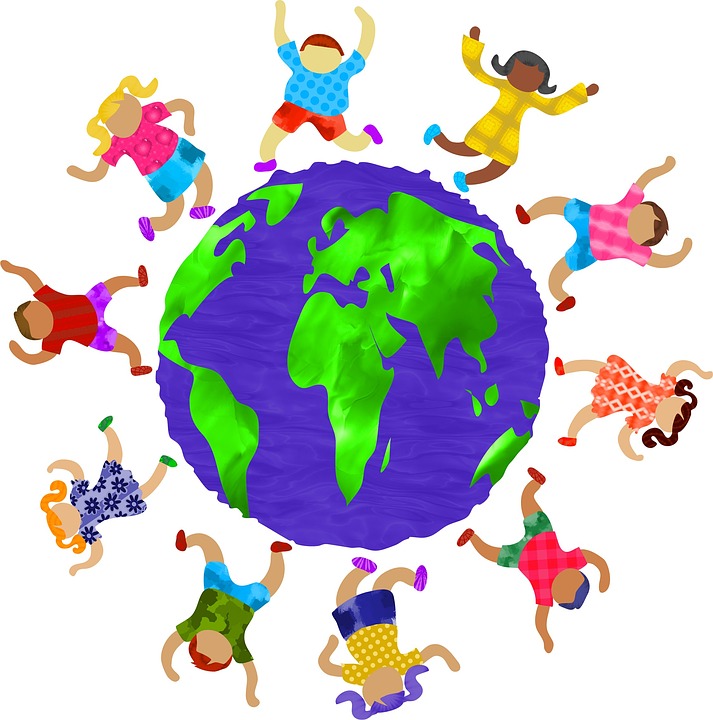 	Roční plán školní družiny při ZŠ Čapkova v Klatovech vychází ze ŠVP pro zájmové vzdělávání platného od 1. září 2014 a je rozdělen do deseti tematických okruhů.	Činnosti školní družiny jsou zaměřené na získávání nových poznatků použitelných v dalším životě, rozvoj individuálních schopností, rozšiřování znalostí a dovedností, osvojení si metod práce s informacemi, rozšiřování slovní zásoby a vědomostních obzorů, vytváření vzájemných vztahů, rozvoj estetického cítění, využití praktických zkušeností, účelné trávení volného času, rozvoj pohybu, uvolnění a relaxace.ZÁŘÍ – „Naše škola, naše družina“Zahájení školního roku, vítání prvňáčků, rozdělení dětí do jednotlivých odděleníSeznámení žáků s režimem ŠD, s vnitřním řádem ŠDSeznámení s bezpečností a chováním ve ŠD a ŠJOrientace v prostorách školy, ŠD, v okolí školyNavázání přátelských vztahů za pomoci společných her, pravidla společného soužití mezi žáky (zapojení prvňáčků do kolektivu dětí v ŠD)Sebeobsluha, stolování, dodržování pitného režimu, hygienaCesta do školy – povídání o cestě do školy – základy bezpečnostiZásady společenského chování – správné oslovení, kouzelná slůvkaSpolečná výzdoba třídy (herny)Orientace v čase – roční období – co je pro které roční období charakteristické Četba na pokračováníŘÍJEN – „Veselé barvy podzimu“Vycházky do přírody, sběr přírodnin, výtvarné zpracování podzimuPozorování přírody – jak se mění stromy a keře na podzim – využití listů a plodů pro kreativní činnostJaké znám houby – výstavka obrázků, modelování hub3.10. Kouzelnické představení v tělocvičně školy (kouzelník RENO)4.10. Mezinárodní den zvířat – beseda s dětmi, jak se staráme o domácího mazlíčkaUpevňování hygienických návykůPohybové a sportovní činnosti na hřišti, v tělocvičně, při vycházkáchSoutěž pro prvňáčky: „Jsem šikovný školák“ (spolupráce I. a II. odd.)Beseda na téma: „Co dělat, když se ztratím“ – umím svou adresu, dokáži se zeptat na cestuČetba na pokračováníLISTOPAD – „Ať žijí duchové“„Halloween“ a „Dušičky“ – tradice, význam svátků, rozdílCelodružinová akce – „Halloween“ – strašidelný rej11.11. Svatý Martin – pranostiky, posvícení, příběhyVýtvarné zpracování Halloweenu, strašidel17.11. – st. Svátek „Den boje za svobodu a demokracii“ - besedaUčíme se pořádku, přemýšlíme o vandalismuRozvíjení charakterových vlastností – učíme se toleranciÚčastníme se projektu „Adopce na dálku“ – výroba prodejních předmětůVycházky do okolí školySportovní a pohybové činnosti na hřištiČetba na pokračováníPROSINEC – „Kouzelný vánoční měsíc“Celodružinová akce: „Mikulášské rejdění“ – soutěže, hry, tanec, nadílkaSpolupráce s MěKS – výroba vánočních ozdob + zdobení vánočního stromku v KD DružbaAdventní čas – vyprávění o vánočních zvycích a tradicích, učíme se koledyVyprávíme si naše rodinné vánoční zvyky a příběhyVýrobky s vánočními náměty – přáníčka, ozdoby, dekoraceVánoční výzdoba v odděleních ŠD + píšeme dopis JežíškoviAdventní kalendářVánoční besídky v odd. + tradice: pouštíme svíčky, lijeme vosk atd.Pohybové hry na sněhuSeznámení se švédskou hrou „Julklapp“ – každý vyrobí jeden dárek pro spolužáka + losování dárečků při besídce (pro starší žáky)Četba na pokračováníLEDEN – „Sníh, led a mráz – zimní čas“Rozhovory s žáky, jak jsme prožili vánoční prázdniny6.1. Tři králové – tradice, zvyky, pranostikyCelodružinová akce: „Zimní olympiáda“Kreativní činnost na téma „Mráz maluje na okna“Přírodovědné vycházky – pozorování zimní krajiny, zvířataPohybové a sportovní činnosti na sněhu – sáňkování, bobováníSněhové stavby – soutěž mezi odd. ŠDKvízy, hádanky a doplňovačky se zimní tématikouČetba na pokračováníÚNOR – „Únor bílý, tělo sílí“Beseda s žáky na téma: „Naše tělo – naše zdraví“ – otužování, zdravý životní styl, hygiena, správné oblékání14.2. – Svatý Valentýn – představení svátku, tradice + výroba drobných dárků, přání pro své blízkéVíme, co je Masopust? – vysvětlení pojmu, zvyky, tradiceVýtvarná činnost – výroba masek, škrabošekCelodružinová akce „Maškarní bál“ – tanec, soutěže, odměnyHry na sněhu (bobování, sněhové stavby) – dle aktuálního počasíLidé kolem nás – naše rodina, povolání rodičů, co pro nás znamenají – úcta ke každému povolání + malujeme obrázky: „Čím budu, až budu velký/á“Pranostiky na únor – Únor bílý, pole sílí, Na Hromnice – o hodinu víceRelaxace při hudbě, četbě, poslechuČetba na pokračováníBŘEZEN – „Jarní pozdrav sněženky“Probouzí se jaro – pozorování změn v přírodě, první květy, první broučciKreativní činnost – výrobky s velikonoční tematikouNávštěva městské knihovny (I. a II. odd.) – březen je měsíc knihy, vyrábíme záložky, výstavka oblíbených knih, četba ukázekJarní úklid – uklízíme herny, třídy i okolí ŠD, kompletace stavebnic, úklid hraček Velikonoční svátky – zvyky, tradice, velikonoční výrobkyTýdenní projekt „Barevný týden“ – soutěžíme v rámci odd. v barevném oblékání (modré pondělí, zelený čtvrtek…)Celodružinová akce – „Putování s velikonočním zajíčkem“ – zábavné úkoly, soutěže, odměnyRozdíly života ve městě a na vsi (klady a zápory) – beseda s dětmi: „Kde bydlím a kde bych bydlet chtěl/a“Pohybové a sportovní činnosti na hřišti, v tělocvičněČetba na pokračováníDUBEN – „Bláznivý měsíc“Výtvarná činnost – výrobky s jarní tematikou (květiny, zvířecí mláďata…), výzdoba herny a třídyVycházky do přírody Klíčení semen – využití natě (řeřicha) na výrobu pomazánky + ochutnávkaExkurze: Hasičský záchranný sbor Klatovy – seznámení s náplní práce našich hasičů (I. a II. oddělení)Spolupráce se ŠD Plánická Klatovy – „Junior kvíz“ – vědomostní soutěžVolné hry dětí na hřišti (zařazení některých „retro her“ – skákání panáka, skákání gumy, cvrnkání kuliček, školka přes švihadlo, školka s míčem… - ukázky, jak si kdysi hrávali vaši rodiče)22. 4 Den Země – celodružinová akce – úkoly, soutěže na téma: „Pomáháme naší planetě“Beseda o tom, jak můžeme pomoci živé a neživé přírodě, připomeneme důležitost třídění odpadů, uklízíme okolí naší ŠDČetba na pokračováníKVĚTEN – „Měsíc rodinyBeseda – tradice stavění májky, květnové pranostikyVyrábíme dárky pro maminky – povídáme si o tom, co pro nás naše maminky znamenají, co vše pro nás dělajíBeseda – posilování citových vazeb, naše místo v rodině, vztah k rodičům, prarodičům, úcta ke stáříPřipomenutí důležitých dat – 5. května 1945 – osvobození Klatov americkou armádou – návštěva výstavy v KDVyužití školního hřiště a lesoparku Vodojem ke sportovním a pohybovým aktivitám – stopovaná, míčové hry, štafetové soutěže, kolektivní sportyCelodružinová akce – turnaje v míčových hrách – soutěže mezi jednotlivými odděleními (fotbal, vybíjená, košíková)Výtvarná činnost – na téma „Rozkvetlá příroda“Četba na pokračováníČERVEN – „Prázdniny klepou na dveře“Celodružinová akce: 1. 6. – Den dětí – zábavné odpoledne spojené s opékáním vuřtů (hry, soutěže)Beseda s dětmi: „Kam pojedeme o prázdninách“, „Na co se těšíme“Povídáme si o letních sportech, aktivitách, o nebezpečí a nástrahách kolem násOpakujeme důležitá telefonní čísla – 150, 155, 158, 112 – v jaké situaci je použijemeJak si navzájem můžeme pomoci při menších zraněních + praktická ukázkaVýtvarné práce na téma prázdniny, létoCelkové zhodnocení roku – co se mi v ŠD líbilo/nelíbilo, co se mi podařilo/nepodařilo, návrhy dětí pro činnost školní družiny pro příští školní rokPohybové a sportovní aktivity na školním hřištiČetba na pokračování